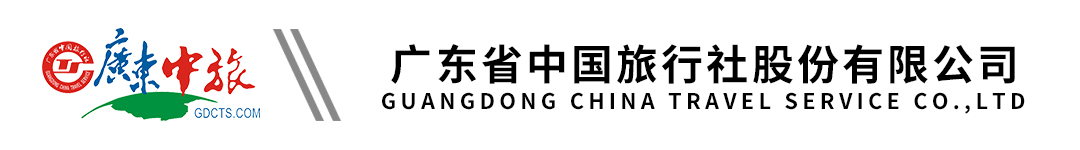 神秘波斯伊朗8天 | 德黑兰 | 伊斯法罕 | 雅兹德 | 设拉子 | 卡尚（广州W5）行程单行程安排费用说明购物点自费点其他说明产品编号AA202303001TS出发地广州市目的地伊朗行程天数8去程交通飞机返程交通飞机参考航班去程：W5 080  CANIKA  2330/0330+1去程：W5 080  CANIKA  2330/0330+1去程：W5 080  CANIKA  2330/0330+1去程：W5 080  CANIKA  2330/0330+1去程：W5 080  CANIKA  2330/0330+1产品亮点【航空公司】乘坐马汉航空（伊朗三大航空之一）广州直航往返，便捷舒适！【航空公司】乘坐马汉航空（伊朗三大航空之一）广州直航往返，便捷舒适！【航空公司】乘坐马汉航空（伊朗三大航空之一）广州直航往返，便捷舒适！【航空公司】乘坐马汉航空（伊朗三大航空之一）广州直航往返，便捷舒适！【航空公司】乘坐马汉航空（伊朗三大航空之一）广州直航往返，便捷舒适！天数行程详情用餐住宿D1广州/德黑兰早餐：X     午餐：X     晚餐：X   航班D2德黑兰-卡尚（车程约3小时）-伊斯法罕（车程约3小时）早餐：X     午餐：当地午餐     晚餐：传统音乐餐厅   当地五星酒店D3伊斯法罕早餐：酒店早餐     午餐：特色羊肉片汤     晚餐：波斯澡堂改造的餐厅特色餐   当地五星酒店D4伊斯法罕-梅博德-亚兹德早餐：酒店早餐     午餐：当地午餐     晚餐：烤火鸡餐   特色庭院风格酒店D5雅兹德--帕萨尔加德（车程约4小时）-波斯波利斯（车程约1小时）--设拉子（车程约1小时）早餐：酒店早餐     午餐：烤巴巴     晚餐：伊朗当地人家做客及家庭午宴   当地五星酒店D6设拉子/德黑兰（内陆航班待定）（飞行时间约1.5小时）早餐：酒店早餐     午餐：伊朗国菜羊肉泡馍     晚餐：正宗波斯烤羊排   当地五星酒店D7德黑兰/广州早餐：酒店早餐     午餐：中式午餐     晚餐：X   飞机上D8广州早餐：X     午餐：X     晚餐：X   温暖的家费用包含服务标准：服务标准：服务标准：费用不包含不含项目：不含项目：不含项目：项目类型描述停留时间参考价格无项目类型描述停留时间参考价格无预订须知1、此团为拼团，客人报名后需要提交护照清晰复印件或无反光清晰护照首页电子版，出团前7个工作日截止收取任何资料，逾期提交资料造成的损失由客人自行承担。温馨提示1、本资料仅界定旅游线路、游览内容之用。退改规则1、小孩收费：2-11周岁的执行小孩收费，仅提供机位、车位、餐位及景点第一道门票，不提供住宿床位。若占床位的则按成人价格；孩童的导游服务小费按成人小费标准支付。保险信息1、此团为旅行社同业拼团，广东省中国旅行社股份有限公司委托旅游目的地具有相应资质的旅行社承接本旅行团在当地的接待业务，接待社的相关信息以及导游、领队的姓名和电话，在出团说明会时派发的行程表中告知，旅客对此表示同意。若本社此团收客人数太少(不足10人)则不开出团说明会，敬请谅解。